An dasPromotionsbüro der Medizinischen FakultätHumanbiologieSchlossplatz 491054 ErlangenBenennung der Prüfenden für die PromotionseignungsprüfungDr. rer. biol. hum.Ich schlage folgende Zusammensetzung der Prüfungskommission für meine Promotionseignungsprüfung im Promotionsverfahren zum Dr. rer. biol. hum. vor:Prüfer/-in aus der Einrichtung, an der das Promotionsvorhaben durchgeführt wird (Betreuer/-in kann nicht vorgeschlagen werden)Fakultätsexterne/-r Prüfer/-in aus der FAU (falls FAU-extern, Begründung als Anlage beifügen)Weitere/-r Prüfer/-in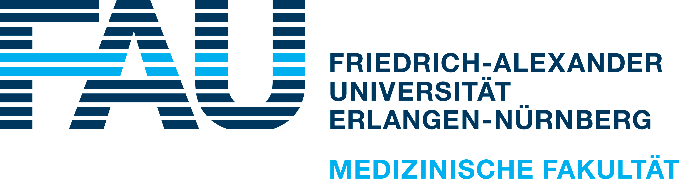 Doktorand/-in:Name, VornameEmailInstitut/Klinik/AbteilungInstitut/Klinik/AbteilungName, VornameEmailInstitut/Klinik/AbteilungInstitut/Klinik/AbteilungName, VornameEmailInstitut/Klinik/AbteilungInstitut/Klinik/AbteilungDatum, OrtUnterschrift (Doktorand/-in)